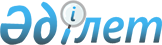 Мүгедектер үшін жұмыс орындарына квота белгілеу туралы
					
			Күшін жойған
			
			
		
					Павлодар облысы Качир аудандық әкімдігінің 2012 жылғы 14 маусымдағы N 223/11 қаулысы. Павлодар облысының Әділет департаментінде 2012 жылғы 21 маусымда N 12-8-128 тіркелді. Күші жойылды - Павлодар облысы Качир аудандық әкімдігінің 2013 жылғы 10 қыркүйектегі N 305/8 қаулысымен      Ескерту. Күші жойылды - Павлодар облысы Качир аудандық әкімдігінің 10.09.2013 N 305/8 қаулысымен.

      Қазақстан Республикасының 2001 жылғы 23 қаңтардағы "Қазақстан Республикасындағы жергілікті мемлекеттік басқару және өзін-өзі басқару туралы" Заңының 31 бабы 1-тармағының 13) тармақшасына, Қазақстан Республикасының 2005 жылғы 13 сәуірдегі "Қазақстан Республикасында мүгедектерді әлеуметтік қорғау туралы" Заңының 31 бабының 1) тармақшасына, Қазақстан Республикасының 2001 жылғы 23 қаңтардағы "Халықты жұмыспен қамту туралы" Заңының 7 бабының 5-2) тармақшасына сәйкес, әлеуметтік қорғауды аса қажет ететін және жұмыс іздеуде қиындық көретін мүгедектерге қосымша кепілдіктерді қамтамасыз ету мақсатында Качир ауданының әкімдігі ҚАУЛЫ ЕТЕДІ:



      1. Меншік нысандарына байланыссыз Качир ауданының кәсіпорындарында және ұйымдарында мүгедектер үшін жұмыс орындарының жалпы санынан үш пайыз көлемінде жұмыс орындары квотасы белгіленсін.



      2. Качир ауданының жұмыспен қамту және әлеуметтік бағдарламалар бөлімі мемлекеттік мекемесі жұмыс берушілерге тиісті жолдамаларды беру жолымен мұқтаж мүгедектерді квоталандырылған жұмыс орындарына жұмысқа орналастыруда жәрдемдесуді қамтамасыз етсін.



      3. Осы қаулының орындалуын бақылау аудан әкімінің орынбасары Г.Е. Біләлеваға жүктелсін.



      4. Осы қаулы алғаш ресми жарияланған күннен кейін он күнтізбелік күн өткен соң қолданысқа енгізіледі.      Аудан әкімі                                Н. Күлжан
					© 2012. Қазақстан Республикасы Әділет министрлігінің «Қазақстан Республикасының Заңнама және құқықтық ақпарат институты» ШЖҚ РМК
				